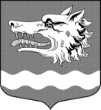 Администрация муниципального образования Раздольевское сельское поселение муниципального образования Приозерский муниципальный район Ленинградской областиРАСПОРЯЖЕНИЕ01 марта 2019 года                                                                                      № 13О возложении обязанностей по составлению протоколовоб           административных правонарушениях            В связи с наделением областным законом Ленинградской области от 02.07.2003 года № 47-оз «Об административных правонарушениях (в редакции областных законов Ленинградской области от 11.04.2016 года № 18-оз, от 11.04.2016 года № 19-оз, от 20.06.2018 года № 58-оз) должностных лиц органов местного самоуправления полномочиями по составлению протоколов об административных правонарушениях, предусмотренных настоящим областным законом:Возложить обязанности по составлению административных протоколов об административных правонарушениях:по ст. 2.2.; 2.3.; 2.6.; 2.10.; 2.10-1; 4.2. – на заместителя главы администрации Кукуца Светлану Рашитовну;по ст. 3.3. – на ведущего специалиста администрации Ермолину Наталью Александровну.2.   Распоряжение № 60 от 10 октября 2018 года считать утратившим силу.Глава администрации                                                                             А.Г. СоловьевС.Р.Кукуца66-718Разослано: дело – 3, прокуратура-1